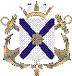 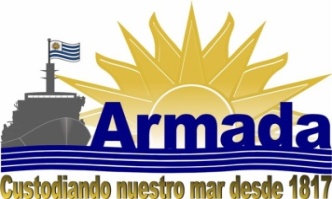 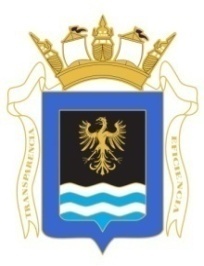 COMANDO GENERAL DE LA ARMADAPLIEGO DE CONDICIONES PARTICULARESPARA LA LICITACIÓN ABREVIADA Nº 90/2019“VENTA DE CHATARRA SETRA”1.- OBJETO DE LA LICITACIÓN.-1.1.- El Comando General de la Armada llama a Licitación Abreviada Nº 90/2019 para la “VENTA DE CHATARRA SETRA”, la que actualmente se encuentra ubicada en: Área Naval del Cerro, Rambla Suiza S/N esquina Cno. Areche y Servicio de Transporte de la Armada (SETRA) Rambla Baltasar Brum S/N esquina 12 de Diciembre, cuyas especificaciones surgen del Anexo Único del Pliego de Condiciones Particulares (con su respectiva tasación realizada por el Servicio de Transporte de la Armada).-1.2.- Los vehículos fueron declarados en desuso por Resolución del Comando General de la Armada Nº 163/18 de fecha 17 de diciembre de 2018.- 2.- ADQUISICIÓN DE PLIEGOS.-								Los Pliegos se pondrán de manifiesto en la página web de Compras Estatales: www.comprasestatales.red.uy .3.- RECEPCIÓN Y APERTURA DE LAS OFERTAS.-3.1.- La apertura de las ofertas será exclusivamente electrónica el día 26 de noviembre a la hora 10:00.3.2.- Las ofertas serán exclusivamente ingresadas en línea a través de la plataforma de la Agencia de Compras y Contrataciones del Estado (ACCE), según las características requeridas.Se podrá presentar una propuesta que contendrá la oferta general y la oferta particular (por separado o en conjunto) con todos los datos que se detallan en los numerales 4 y 5 del presente pliego.-Además se podrá juntar fotos, folletos, catálogos o establecer sitio web donde surjan las características del objeto cotizado, en formatos PDF, TXT, RTF, DOC, DOCX, XLS, XLSX, ODT, ODS, ZIP o RAR.En caso de especificarse algún punto mencionado en el Art. 4 y 5 que proceden, se entenderá que se acepta el presente pliego en su totalidad.-Los archivos adjuntos deberán estar debidamente escaneados en formato DOCUMENTO y NO como FOTO.EN CASO DE EXISTIR DISCREPANCIA ENTRE LA COTIZACIÓN EN LÍNEA Y EL ARCHIVO ADJUNTO SE TENDRÁ EN CUENTA LA COTIZACIÓN EN LÍNEA. -3.3.- Abierto el acto de apertura no podrá introducirse modificación alguna en las propuestas.-4.- OFERTA GENERAL.-Contenido:Los datos individualizantes del oferente.-Expresa constancia de que está capacitado para contratar con la Administración (artículo 46 TOCAF), en caso de omisión se entenderá que ajusta el pliego en su totalidad.-COTIZACIÓN: de acuerdo a lo establecido en el artículo 10.-PLAZO DE EJECUCIÓN: de acuerdo a lo establecido en el artículo 15.-MANTENIMIENTO DE OFERTA: de acuerdo a lo establecido en el artículo 11.-FORMA DE PAGO: de acuerdo a lo establecido en el artículo 19.-5.- OFERTA PARTICULAR.- Contenido:Los ítems cotizados.-Monto total de la oferta.-6.- NORMAS APLICABLES.- La Licitación se regirá por las condiciones establecidas en el presente Pliego de Condiciones Particulares, inclusive el Anexo Único, y en el Pliego Único de Bases y Condiciones Generales para los contratos a celebrarse por parte de las Administraciones Públicas, el cual se encuentra publicado en la página web http://www.comprasestatales.gub.uy/ModelosPliegos/Condiciones/PliegoUnico.rtf,en adelante “Pliego General” (Decreto Nº 131/2014)además de las que se establezcan en la contratación respectiva y las que surjan del  Texto Ordenado de la Ley de Contabilidad y Administración Financiera (TOCAF), aprobado por el Decreto 150/012 de fecha 11 de mayo de 2012;  y demás leyes y reglamentos en vigencia que sean pertinentes.-7.- CONSULTAS Y ACLARACIONES.-							               7.1.- Las consultas sobre especificaciones, características de los objetos licitados, pedidos de aclaraciones y trámites administrativos, podrán formularse hasta cuarenta y ocho (48) antes de la fecha establecida para el acto de apertura de las ofertas. Vencido dicho término la Administración no estará obligada a proporcionar datos aclaratorios.-7.2.-  Las consultas deberán formularse  ante la Unidad Centralizada de Compras de la Armada (UCCAR), sito en 25 de Mayo 440 esq. Misiones, Teléfono: 2915 10 70, en el horario de 08:00 a 12:30 de lunes a viernes todos los días hábiles, por escrito ante la Secretaría del referido Servicio, todas  las consultas especificas serán formuladas por escrito por vía mail a uccar_compras10@armada.mil.uy y uccar_compras8@armada.mil.uy .7.3.- Las consultas serán contestadas por escrito y se subirá a la página web.-8.- VISITAS.-8.1.- Los oferentes podrán concurrir a visitar los Vehículos (Chatarra) pertenecientes a la Armada Nacional, ubicados en:Área Naval del Cerro, Rambla Suiza S/N esquina Cno. Areche.Servicio de Transporte de la Armada (SETRA), Rambla Baltasar Brum S/N esquina 12 de Diciembre.-Dicha visita será coordinada con Capitán de Corbeta SILVA tel: 091016387, en el horario de 8:30 a 14:00.9.- SOLICITUDES DE PRÓRROGA.- 9.1.- Ante la Unidad Centralizada de Compras de la Armada se podrán solicitar pedidos de prórroga, por escrito y estableciendo las causales que la motivan, lo que será facultativo de la Armada concederla o no, y podrán efectuarse hasta cuarenta y ocho (48) horas hábiles anteriores al acto de apertura.-9.2.- Cualquier oferente que lo desee podrá pedir, expresando fundamentos para ello, prórroga para la apertura de las ofertas. Conjuntamente con la solicitud de prórroga el oferente deberá efectuar un depósito del 3% (tres por ciento) del tope para las licitaciones abreviadas, el que podrá ser en efectivo (moneda nacional, dólares o euros), en garantía de la efectiva presentación de oferta. Una vez presentada dicha oferta o una vez resuelta la negación de la prórroga, la mencionada garantía será devuelta al oferente. En caso de que la Administración acceda a conceder la prórroga solicitada, esta será comunicada a todos los adquirientes de pliegos y se publicará en todos los medios que la Administración crea necesario. -9.3.-Dicho depósito se realizará en la cuenta corriente Banco de la República Oriental del Uruguay (BROU) en U$S Nº 001560329/00038 y en $ Nº 001560329/00036 a nombre de la Armada Nacional, debiendo luego canjearse antes del acto de apertura de ofertas para presentar junto con la misma ante al Servicio de Hacienda y Contabilidad de la Armada (SECON) sito en Misiones 1435, el comprobante del depósito realizado. -9.4.- En el caso de acceder al pedido de prórroga del plazo para la presentación de ofertas, todos los interesados que hubieren estado sujetos al plazo original lo estarán en lo sucesivo al nuevo plazo estipulado. -10.-DEL OFERENTE Y DE LA REPRESENTACIÓN.-10.1.- No podrán contratar con la Administración las personas establecidas en el artículo 46 TOCAF.-10.2.- Las firmas extranjeras que no tengan casa comercial establecida dentro del territorio nacional deberán actuar por medio de representante local, quien tendrá las mismas responsabilidades que sus representados. -Toda la información referente a la representación deberá surgir del RUPE.				                            10.3.- Los adjudicatarios deberán acreditar estar ACTIVOS en el Registro Único de Proveedores del Estado (RUPE).-10.4.- La presentación de las propuestas implica el compromiso liso y llano de la ejecución de la adquisición licitada.-10.5- Las dificultades que posteriormente plantee el adjudicatario serán consideradas como el resultado de su imprevisión, aplicándose en este caso las sanciones que correspondieren, ya sea por demora o defectos en la provisión u otra causa. No servirá alegar como excusa o derecho alguno basado e cálculos erróneos u omisiones en la oferta.-10.6.- Las ofertas no podrán ser vagas, ni confusas, ni podrán presentar redacciones tales que den lugar a distintas interpretaciones.-10.7.- Las propuestas no podrán estar condicionadas a su confirmación por el oferente, o por un tercero, ni estar supeditadas a otros factores que no sean los previstos en los Pliegos, que rigen la presente Licitación.-10.8.- Asimismo el oferente deberá ingresar sus ofertas en el sitio Web: www.comprasestatales.gub.uy. Las consultas al respecto deberán formularse al teléfono 2903.11.11 internos 1902 y 1905 de la Presidencia de la República.-Dicho requisito es considerado por la Administración ESENCIAL por lo que aquellas ofertas que no sean publicadas en el referido sitio con anterioridad al acto de apertura, serán consideradas inadmisibles y en consecuencia desestimadas sin más trámite. -11.- DE LAS COTIZACIONES.-11.1.- Se deberá cotizar en dólares estadounidenses bajo la modalidad de pago Contado. Una vez efectuada la notificación de la adjudicación respectiva, el adjudicatario tendrá cinco (5) días hábiles para efectuar el pago del objeto licitado a la Cuenta Corriente BROU en dólares Nº 001560329-00038.-12.- MANTENIMIENTO DE OFERTA.-						                           El plazo de mantenimiento de oferta se expresará en la propuesta, el cual no podrá ser inferior a ciento veinte (120) días corridos a contar a partir del día siguiente a la apertura de ofertas.En caso de omisión se deberá entender que el plazo durante el cual se mantienen las ofertas y los precios serán ciento veinte (120) días corridos.-Vencido el plazo de mantenimiento de oferta establecido, si aún no ha sido adjudicada la licitación, los proponentes quedarán obligados al mantenimiento de sus ofertas, salvo que comuniquen por escrito a la Unidad Centralizada de Compras de la Armada (UCCAR), que desiste de ella.-La salvedad a que se refiere el inciso anterior, será válida únicamente cuando no se le haya notificado la resolución de adjudicación.-13.- DE LA ADJUDICACIÓN.-13.1- La Armada se reserva el derecho de adjudicar total o parcialmente, de aceptar las ofertas que más le convinieran o de rechazarlas todas a su exclusivo juicio y por razones de oportunidad o conveniencia.-14.- EVALUACIÓN ANTERIOR A LA ADJUDICACIÓN.-					           14.1.-Las ofertas serán evaluadas por la Comisión Asesora de Adjudicaciones de la Armada Nacional (CAAAN) por el procedimiento de “Post-Calificación”. Es decir, esa Comisión podrá no tener en cuenta aquellas propuestas que considere fundamentalmente que pueden desestimarse por razones de inadmisibilidad, o invalidez, o ser manifiestamente inconvenientes, o que por cualquier otra causa resulten ineficaces.El procedimiento pertinente podrá continuar con aquellas ofertas que no se hallen comprendidas en las causas reseñadas.No es necesaria la notificación en esta etapa de los procedimientos en virtud de que se trata de aspectos que conforman el dictamen o informe del asesoramiento al ordenador competente, quién examinará estas circunstancias y será el que resolverá en definitiva.-14.2.- La información relativa a trámites que medien entre la apertura de las ofertas y el de manifiesto del dictamen de la Comisión Asesora de Adjudicaciones, si éste correspondiere, o en su defecto de la notificación de la Resolución de la Adjudicación, serán de carácter reservado. Es decir, no podrá ser revelada a los licitantes ni a persona alguna que no participe oficialmente en dicho proceso.CUALQUIER INTENTO DE UN LICITANTE DE INFLUIR EN EL PROCESAMIENTO DE LAS OFERTAS O DECISIÓN DE ADJUDICACIÓN PODRÁ DAR LUGAR AL RECHAZO DE LA OFERTA DEL LICITANTE DEL CASO. EL ENVÍO DE NOTAS QUE NO SEAN ACLARATORIAS DE SUS PROPIAS PROPUESTAS SE CONSIDERARÁ SIN EFECTO ALGUNO.-15.- DE LA ADJUDICACIÓN. -						                                         15.1.-La Armada se reserva el derecho de adjudicar total o parcialmente los ítems solicitados, de aceptar las ofertas que más le convinieran o de rechazarlas todas a su exclusivo juicio y por razones de oportunidad o conveniencia. En el caso de que la oferta presentada superare el monto de la Licitación Abreviada, no se podrá tener en cuenta globalmente. Sin embargo la misma podrá ser adjudicada parcialmente siempre que lo solicitado así lo permita. -15.2.-Para evaluar las ofertas se tendrán en cuenta los siguientes FACTORES, así como la ponderación de cada uno de ellos acorde a lo previsto en el art. 48 del T.O.C.A.F:FACTORES DE EVALUACIÓN Y PONDERACIÓNEn referencia a los factores de ponderación cabe destacar que el factor PRECIO Y ANTECEDENTES NEGATIVOS se evaluarán de la siguiente manera: 80% PRECIO: se evaluará otorgando mayor valor al mayor precio ofertado de acuerdo a la siguiente fórmula: precio evaluado x 80 (en este caso) / precio mayor.20% ANTECEDENTES NEGATIVOS DEL OFERENTE EN CONTRATACIONES CON EL ESTADO: Se valorará la información disponible en el RUPE, obteniendo el total del 20% si no existen incumplimientos, 10% si existe uno, en caso de poseer más de uno se le otorgará puntaje 0.-NO SE PODRÁ CONTRATAR CON AQUELLOS PROVEEDORES QUE REGISTREN SANCIÓN DE SUSPENSIÓN DURANTE EL PERÍODO QUE ABARQUE LA MISMA.-15.- EJECUCIÓN DEL CONTRATO.-15.1.- Se establecerá un plazo de quince (15) días hábiles una vez efectuado el pago, para proceder al retiro del objeto licitado. Si a la fecha de finalización del plazo, o en su caso la prorroga autorizada por la Administración, no se cumpliera con el retiro del objeto licitado, la Administración podrá proceder a ejecutar las multas establecidas en el numeral 17 del presente pliego.- 15.2.- Si por causa de fuerza mayor la Armada Nacional no pudiera entregar el objeto licitado, tanto la Armada Nacional como el Adjudicatario podrán, en el caso, rescindir lo convenido sin responsabilidad para ninguna de las partes.-15.3.- Los vehículos en desuso serán entregados al comprador adjudicatario en el lugar donde se encuentran: Área Naval del Cerro, Rambla Suiza S/N esquina Cno. Areche y Servicio de Transporte de la Armada (SETRA) Rambla Baltasar Brum S/N esquina 12 de Diciembre y deberá ser aceptado por este sin reserva en sus condiciones cualquiera sea su estado, las imperfecciones, deficiencias y errores de inventario que puedan surgir y sin descuentos o reducciones por cualquier concepto en razón de tales imperfecciones, deficiencias o errores de inventario.-15.4.- La responsabilidad por el retiro será de cuenta del comprador exclusivamente, quedando exonerada de cualquier tipo de responsabilidad la Administración.-16.- NOTIFICACIONES.-								                           16.1.-La notificación de la resolución de adjudicación a la firma adjudicataria constituirá a todos los efectos legales el contrato correspondiente a que se refieren las disposiciones de este Pliego, siendo las obligaciones y derechos del contratista las que surgen de las normas jurídicas aplicables, los Pliegos, y su oferta respectiva.-16.2.- Podrá efectuarse por medio de telegrama colacionado con copia de recibo (TCCPC), carta certificada con aviso de retorno, fax, vía mail o por funcionario comisionado al efecto.-16.3.- Si el adjudicatario o sus representantes no concurrieren a notificarse de la Resolución de Adjudicación, la Armada podrá dejar sin efecto la adjudicación, pudiendo procederse a adjudicar la licitación a otra de las ofertas, si resulta conveniente para la Administración, o si fuere inconveniente para sus intereses, autorizar la contratación en forma directa al amparo del Art. 33, Numeral C), Literal 2) del TOCAF.- 16.4.- El incumplimiento a que se refiere el numeral anterior y sus consecuencias, se entiende producirse antes de que se formalice el vínculo contractual correspondiente.-     17.- INCUMPLIMIENTOS.-								           17.1.- SANCIONES EN CASO DE INCUMPLIMIENTO: A) Se podrá imponer una multa en caso de incumplimiento del pliego de condiciones, sin perjuicio de los daños y perjuicios que efectivamente se irroguen y se adicionen a la multas. Asimismo, se aplicaran las sanciones previstas en el artículo 5º del Derecho Nº 342 de 26/X/99 consistente en a) Advertencia, b)Suspensión por un periodo que en cada caso se determine, c)Eliminación de la empresa o entidad como proveedora de la unidad ejecutora o del inciso.-B) En caso de incumplimiento del Adjudicatario del retiro de la EX FRAGATA ROU 03 MONTEVIDEO del muelle, en el plazo de 15 días hábiles, deberá abonar una multa diaria adicional de U$S 5000.00 (dólares cinco mil) por no cumplir el adjudicatario con la administración.C) La Administración contratante podrá encomendar la realización del objeto de este Contrato total o parcialmente, por cuenta del Adjudicatario.-17.2.- MORA.-El contratista caerá en mora de pleno derecho sin necesidad de interpelación judicial o extrajudicial alguna, por el solo vencimiento del o de los plazos pactados en que la o las obligaciones deban cumplirse, o por el solo hecho de hacer o no hacer algo contrario a lo estipulado, en cuyo caso se deberán las multas que se establecen, además de los daños y perjuicios derivados de tal incumplimiento.-17.3.-EL PAGO DE LAS MULTAS.- Las multas impuestas deberán ser abonadas en el Servicio de Hacienda y Contabilidad de la Armada dentro de un plazo de 10 (diez) días a partir de la notificación de la Resolución respectiva.17.4.- La Armada podrá efectuar la adquisición a otra firma total o parcialmente, por cuenta de la empresa adjudicataria, en caso de incumplimiento de esta última.-18.- EXENCIÓN DE RESPONSABILIDAD.-	 La Administración podrá desistir del llamado en cualquier etapa de su realización, o podrá desestimar todas las ofertas. Ninguna de estas decisiones generará derecho alguno de los participantes a reclamar por gastos, honorarios o indemnizaciones por daños y perjuicios.-19.- DEL PAGO.-Una vez efectuada la notificación de la Resolución de adjudicación respectiva, el adjudicatario dispondrá de hasta cinco (5) días hábiles para efectuar el pago de lo adjudicado, lo que deberá hacerse efectivo a la Cuenta Corriente BROU Nº 001560329-00038.-20.- INTERVENCIÓN DEL TRIBUNAL DE CUENTAS DE LA REPÚBLICA.-Se tendrá por aprobada la gestión una vez cumplida la intervención sin observaciones del Tribunal de Cuentas de la República.-                                                                                                        	 Montevideo, Noviembre de 2019.-COMANDO GENERAL DE LA ARMADAPLIEGO DE CONDICIONES PARTICULARES PARA LICITACIÓN ABREVIADA Nº 90/2019 “VENTA DE CHATARRA SETRA”ANEXO ÚNICOMontevideo, Noviembre de 2019.-PRECIO ANTECEDENTES NEGATIVOS CON EL ESTADO80%20%ITEMDESCRIPCIONPROCEDENCIA1ZORRA, marca  IFAALEMANIA2CAMION ,marca IFAALEMANIA3JEEP ,marca UAZRUSIA4JEEP, marca UAZRUSIA5JEEP, marca UAZRUSIA6CABINA ,marca MERCEDES BENZALEMANIA7CAMION, marca URALRUSIA8CAMION, marca IFAALEMANIA 9CAMION ,marca MERCEDES BENZALEMANIA10            CAMION, marca MERCEDES BENZ ALEMANIA11JEEP, marca UAZRUSIA12MOTOR, marca MWMALEMANIA13CAMION, marca TATRAREPUBLICA CHECA14JEEP, marca UAZRUSIA15CAMION, marca URAL RUSIA16CAMION, marca URALRUSIA17JEEP, marca UAZRUSIA18CAMION, marca UAZRUSIA 19CAMION, marca URALRUSIA20CAMION, marca URALRUSIA